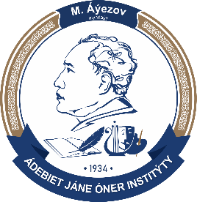 Міжнародна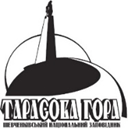 науково-практична конференція«ТАРАСОВА ГОРА: ЛЮДИ І ПОДІЇ»до 185-річчя отримання волі Тарасом Шевченком П Р О Г Р А М А__________________________________________________________________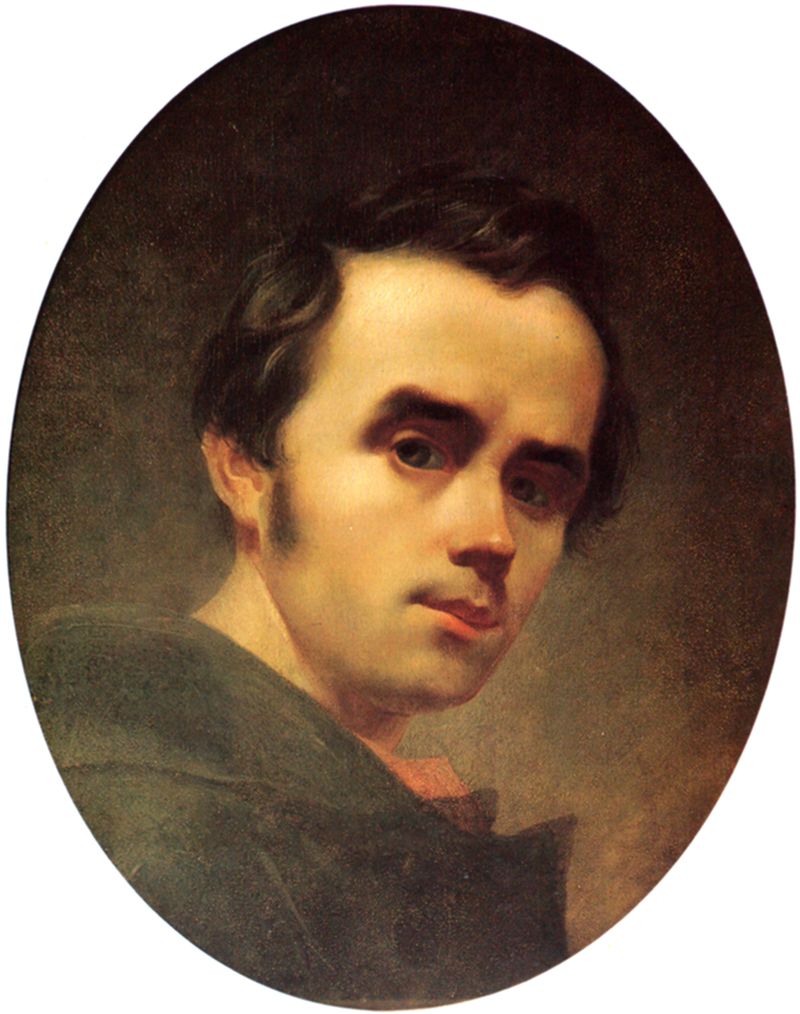 ____________________________________________________________________Канів, 24 травня 2023 рокуШЕВЧЕНКІВСЬКИЙ НАЦІОНАЛЬНИЙ ЗАПОВІДНИКІНСТИТУТ ЛІТЕРАТУРИ І МИСТЕЦТВ ім. М.О. АУЕЗОВА, РЕСПУБЛІКА КАЗАХСТАН____________________________________________________________________ПРОГРАМАМіжнародної науково-практичної конференції «ТАРАСОВА ГОРА: ЛЮДИ І ПОДІЇ»до 185-річчя отримання волі Тарасом Шевченком 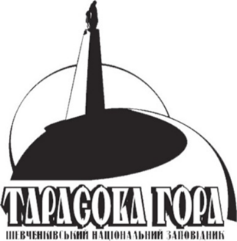 ____________________________________________________________________Канів, 24 травня 2023 рокуОРГКОМІТЕТ КОНФЕРЕНЦІЇ____________________________________________________Коваленко Валентина Михайлівна – в.о. директора Шевченківського національного заповідника (ШНЗ), кандидатка педагогічних наук, членкиня Національної спілки письменників України, голова ОргкомітетуАнаньєва Світлана Вікторівна – завідуюча відділом міжнародних зв’язків і світової літератури Інституту літератури і мистецтва ім. М.О. Ауезова КН МОН РК, кандидатка філологічних наук, асоційована професорка, член правління Союзу письменників Казахстану і Виконкому Міжнародного казахського ПЕН-клубу, Республіка КазахстанБрижицька Світлана Анатоліївна –заступниця директорки з наукової роботи ШНЗ,кандидатка історичних наукЧорна Людмила Олексіївна – завідувачка відділу наукових досліджень ШНЗ,кандидатка історичних наукРЕГЛАМЕНТ РОБОТИ ____________________________________________________________________Реєстрація учасників 09-09.30Покладання квітів до могили Тараса Шевченка та пам’ятного знаку Олексі Гірнику9.30 – 10.00 Художня частинаВиступи студентів Канівського фахового коледжу культури і мистецтв Уманського державного педагогічного університету ім. Павла Тичини10.00 – 10.20Відкриття конференції (підключення ZOOM-платформи)10.30Вітання учасникам конференції10-30 — 10-40Пленарне засідання конференції10.40 – 13.00Перерва на каву13.00 – 13.30Засідання секцій13.30 – 16.30Підведення підсумків конференції16.30 –17.00Доповіді – до 10 хв.Виступи під час дискусій – до 5 хв.ПЛЕНАРНЕ ЗАСІДАННЯ____________________________________________________Модератор: Валентина Коваленко, в.о. генерального директора ШНЗ, кандидатка педагогічних наук, членкиня НСП УкраїниВступне слово: «Велике щастя бути вольним чоловіком…»1.Лазуренко Валентин Миколайович – доктор історичних наук, професор, заслужений працівник освіти України, проректор з гуманітарно-виховних питань, професор кафедри історії та права Черкаського державного технологічного університету, голова Черкаської обласної організації Національної спілки краєзнавців України Творча спадщина Тараса Шевченка як дослідницьке джерело пошуків місця останнього спочинку державотворця України Богдана Хмельницького2.Шамрай Олександр Григорович – кандидат історичних наук, доцент кафедри історії та права Черкаського державного технологічного університету Постать Тараса Шевченка у сучасних дослідженнях краєзнавців Черкащини (2010–2022 рр.)3.Ананьєва Світлана Вікторівна – кандидатка філологічних наук, асоційована професорка, завідуюча відділу міжнародних зв’язків і світової літератури імені М.О. Ауезова (м. Алмати, Республіка Казахстан)Концепт СВОБОДА в казахстанській художній прозі4.Хамраєв Алімжан Телікович – доктор філологічних наук, головний науковий співробітник Інституту літератури і мистецтв імені М.О. Ауезова НАН Республіки Казахстан (м. Алмати, Республіка Казахстан); Нурахунова Гунчам Майдановна – кандидатка філологічних наук, доцентка Університету Сулеймана Демиреля (Республіка Казахстан)Заповіт волі Тараса Шевченка уйгурською мовою5.Подрига Володимир Миколайович, кандидат філологічний наук, старший солдат ЗСУ, м. ЖитомирАктуалізація концепту «Чернеча/Тарасова гора» в українській літературі кінця ХХ - перших десятиріч ХХІ ст.6.Поліщук Володимир Трохимович – доктор філологічних наук, професор, завідувач кафедри української літератури та компаравістики Черкаського національного університету імені Богдана Хмельницького, член Національної спілки письменників України і Національної спілки журналістів України Тарас Шевченко і родина Гернів: інтерпретація взаємин у спогадах і творах7.Бонь Олександр Іванович – кандидат історичних наук, доцент; доцент кафедри історії України Київського університету імені Бориса Грінченка Український авангард і Тарас Шевченко у контексті раннього тоталітаризму 1920 років8.Сокур Людмила Анатоліївна – кандидатка історичних наук, учена секретарка ШНЗКнига вражень як документальне джерело з історії Тарасової гори (2022-2023)9.Андрієнко Костянтин Едуардович – головний спеціаліст відділу культури виконкому Канівської міської радиАнтиросійська позиція у політичних поглядах Фотія і Василя Красицьких10.Шидловський Павло Сергійович – кандидат історичних наук, доцент; доцент кафедри археології та музеєзнавства Київського національного університету імені Тараса Шевченка, асоційований дослідник у Muséum national d’Histoire naturelle, Département Homme et Environnement, Франція; Чорний Микола Гаврилович – кандидат біологічних наук, старший науковий співробітник; провідний науковий співробітник ШНЗ, міжнародний експерт з питань створення та функціонування природно-заповідних територій Гранатирко Богдан Віталійович – науковий співробітник ШНЗ, аспірант Черкаського державного технологічного університетуПро доцільність взяття під опіку Межирицької пам’ятки археології Шевченківським національним заповідникомСекція 1ШЕВЧЕНКОЗНАВСТВОШЕВЧЕНКО І СВІТМодератор: Долгіч Надія Василівна – завідувачка сектору «Тарас Шевченко в житті і творчості» відділу наукових досліджень ШНЗ11.Авраменко Валентина Петрівна – завідувачка сектору «Історія Шевченкової могили» відділу наукових досліджень ШНЗНарис «Свято Тараса Шевченка в Каневі» румунського письменника Панаїта Істраті в контексті соціокультурних подій в Україні першої половини ХХ століття12.Барська Ганна Михайлівна – завідувачка науково-дослідного експозиційного відділу історії пізнього середньовіччя та нової історії Полтавського краєзнавчого музею імені Василя Кричевського; Сиволап Наталія Миколаївна – завідувачка науково-дослідного відділу пам’яткознавства Полтавського краєзнавчого музею імені Василя Кричевського Тарас Шевченко та Полтавщина13.Долгіч Надія Василівна – завідувачка сектору «Тарас Шевченко в житті і творчості» відділу наукових досліджень ШНЗПоштові конверти із спецпогашенням 2014 року (на матеріалах колекції Георгія Георгіадіса у фондовому зібранні Шевченківського національного заповідника).14.Молокова Тамара Іванівна – в. о. головного зберігача фондів Національного заповідника «Батьківщина Тараса Шевченка» Тарас Шевченко: мовний аспект у питанні національного самовизначення українців15.Тітова Ірина Сергіївна – старша наукова співробітниця відділу науково-фондової роботи Національного заповідника «Хортиця»Творчий спадок Т. Шевченка в колекції Національного заповідника «Хортиця»16.Близнюк Олександр Андрійович – провідний зберігач фондів ШНЗ Вшанування пам’яті Тараса Шевченка: світовий контекстСекція 2МИСТЕЦТВОЗНАВСТВОМодератор: Леонтьєв Сергій Анатолійович – кандидат мистецтвознавства, завідувач сектором експозиційно-виставкової роботи відділу наукових досліджень ШНЗ, член Національної спілки композиторів України17.Коваль Анна Олександрівна – зберігачка фондів науково-дослідного відділу фондової роботи ШНЗХудожня інтерпретація образу Шевченка на плакаті Григорія Кушніренка18.Леонтьєв Сергій Анатолійович – кандидат мистецтвознавства, завідувач сектором експозиційно-виставкової роботи відділу наукових досліджень ШНЗ, член Національної спілки композиторів УкраїниІнтертекстуальність поеми Тараса Шевченка та опери Михайла Вериківського у кінофільмі «Наймичка» (1964)19.Чулкова Тетяна Миколаївна – старша наукова співробітниця сектору експозиційно-виставкової роботи відділу наукових досліджень ШНЗВячеслав Розвадовський і Тарасова Гора20.Басиста Ніна Михайлівна – старша наукова співробітниця відділу історико-краєзнавчих досліджень ШНЗ; Ярмош Тетяна Володимирівна – старша наукова співробітниця відділу історико-краєзнавчих досліджень ШНЗТворчий доробок Андрія Бокотея – лауреата Національної премії України імені Тараса Шевченка (до 85-річчя від дня народження)21.Яхімович Алла Володимирівна – старша наукова співробітниця ШНЗФотій Красицький: життєвий шлях та мистецька спадщинаСекція 3ІСТОРИЧНІ ДОСЛІДЖЕННЯОХОРОНА ПАМ’ЯТОК ІСТОРІЇ, КУЛЬТУРИ ТА ПРИРОДИМодератор: Коваленко Валентина в.о. генерального директора ШНЗ, кандидатка педагогічних наук, членкиня НСП УкраїниВакула Ірина Яківна – завідувачка бібліотечно-інформаційним відділом ШНЗБібліотека Шевченківського національного заповідника: історія та сьогодення22.Дзима Віта Василівна – завідувачка науково-дослідного відділу охорони пам’яток історії, культури та природи ШНЗ; Миколенко Лариса Володимирівна – старша наукова співробітниця науково-дослідного відділу охорони пам’яток історії, культури та природи ШНЗ; Юрченко Ірина Костянтинівна – старша наукова співробітниця науково-дослідного відділу охорони пам’яток історії, культури та природи ШНЗЗахист пам’яток Шевченківського національного заповідника в часі війни23.Ісаєва Ольга Миколаївна – старша наукова співробітниця відділу краєзнавчих досліджень ШНЗ; Осипенко Таміла Володимирівна – провідна зберігачка науково-дослідного відділу фондової роботи ШНЗВолонтерський рух Канівської громади після повномасштабного вторгнення військ російської федерації на територію України 24.Паламарчук Ірина Якимівна – старша наукова співробітниця відділу наукових досліджень ШНЗМонументальна Шевченкіана в умовах реалій російсько-української війни 25.Чорна Людмила Олексіївна – кандидатка історичних наук, завідувачка відділу наукових досліджень ШНЗМемуарна література шістдесятників як важливе джерело дослідження вшанування Тараса Шевченка українськими патріотами у 1960-1970-х роках26.Чорний Микола Гаврилович – кандидат біологічних наук, старший науковий співробітник; провідний науковий співробітник ШНЗ, міжнародний експерт з питань створення та функціонування природно-заповідних територій; Чорна Людмила Олексіївна – кандидатка історичних наук, завідувачка відділу наукових досліджень ШНЗДуби як символ у житті українців та у вшануванні Тараса Шевченка